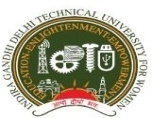 Indira Gandhi Delhi Technical University for Women Kashmere Gate, Delhi-110006 (Examination Division)                            PROPOSED Mid-Term Date Sheet B. Tech (CSE/CSAI/MAE/ECE/IT/DMAM) and B. Arch                        (For 2020 admitted batch only) (Theory)                                                               (10.02.2021 to 18.02 2021) On Line ModeImportant Instructions:Please visit University Website for Further Details about Examination.The duration of the Examination is 01 hour 45 minutes. Total 105 Minutes (75 Minutes for writing answers and 30 minutes for uploading/submission the Answers). If any discrepancies found related paper code/paper title, please write to Dean(EA) and mail to support.exam@igdtuw.ac.in latest by 05.02.2021.If any student will have any problem related to computer system/laptop/Mobile phone, she can appear her examination in the university campus in the physical mode provided she has intimated University Examination division well in advance i.e. latest by 05.02.2021. Examination DivisionDate/DaySession-I : 10.00 A.M – 11.45 AM*Session-II : 1.00 PM – 2.45 PM*09.02.2021(Tuesday)Mock TestMock Test10/02/2021(Wednesday)HMC 110-Communication Skills(IT/MAE/DMAM) HMC 110 Communication Skills (B. Tech CSE AI)BAP 109 History of Architecture- I (B. Arch)11/02/2021(Thursday)BCS 110- Programming in C Language(CSE/ECE)BAI 105 Object Oriented Concepts (B. Tech CSE AI)12/02/2021(Friday)BAS 101- Applied Mathematics-I (IT/CSE/MAE/ECE/DMAM)BAS 101 Applied Mathematics-I (B. Tech CSE AI)BAP 111 Structures - I(B. Arch)15/02/2021(Monday)BAS103-Applied Physics-I (IT/CSE/MAE/ECE/DMAM)BAS-107 Applied Physics (B. Tech CSE AI)BAP 113 Climatology and Environmental Studies I( B. Arch)16/02/2021(Tuesday)BAS105-Applied Chemistry(IT/CSE/MAE/ECE/DMAM)17/02/2021(Wednesday)BMA110-Engineering Mechanics(IT/MAE/DMAM)BAI 101 Programming with Python(B. Tech CSE AI)BAP 117 Mathematics in Architecture( B. Arch)18/02/2021(Thursday)BEC 110-Basic Electrical Engineering(CSE/ECE)BAI 103 Introduction to Intelligent Systems(B. Tech CSE AI)